.Intro : 32 countEasy to dance.. No tag no restart(1 - 8) TOE STRUT 2X, SIDE ROCK, BACK ROCK(9 - 16) SIDE ROCK, CROSS, SIDE, CROSS, TOUCH, CROSS, TOUCH(17 - 24) JAZZ BOX 1/4 R, KICK, TOGETHER (2X)(25 - 32) CROSS ROCK, SIDE, CROSS, SLIDE, DRAG, TOGETHERHappy dancing!Contact : dibamunaf@gmail.comTergoda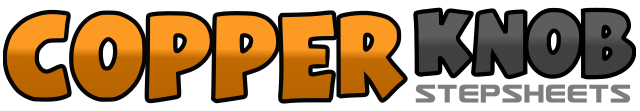 .......Count:32Wall:4Level:Beginner.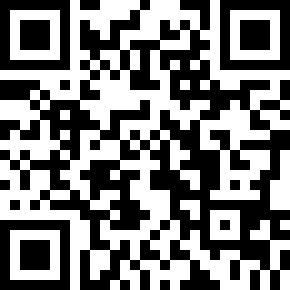 Choreographer:Diba Munaf (INA) - February 2021Diba Munaf (INA) - February 2021Diba Munaf (INA) - February 2021Diba Munaf (INA) - February 2021Diba Munaf (INA) - February 2021.Music:Siapa Namanya - Elfa's SingersSiapa Namanya - Elfa's SingersSiapa Namanya - Elfa's SingersSiapa Namanya - Elfa's SingersSiapa Namanya - Elfa's Singers........12Touch RF to R, Step RF in place,34Cross Touch LF over RF, Step LF in place56Rock RF to R, Recover onto LF78Rock RF back, Recover onto LF12Rock RF to R, Recover onto LF34Cross RF over LF, Step LF to L56Cross RF over LF, Touch LF to L78Cross LF over RF, Touch RF to R1234Cross RF over LF, Step LF back, Turn 1/4 R Stepping RF to R, Step LF fwd56Kick RF fwd, Close RF next to LF78Kick LF fwd, Close LF next to RF12Cross Rock RF over LF, Recover onto LF34Step RF to R, Cross LF over RF567Slide RF to R, Drag LF slowly8Close LF next to RF